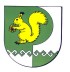 от  26  декабря 2019 г. № 550О внесении изменений в Перечень должностей муниципальной службымуниципального образования «Моркинский муниципальный район», при назначении на которые граждане и при замещении которыхмуниципальные служащие муниципального образования «Моркинскиймуниципальный район» обязаны представлять сведения о своих доходах,расходах, об имуществе и обязательствах имущественного характера, а также сведения о доходах, расходах, об имуществе и обязательствахимущественного характера своих супруги (супруга) и несовершеннолетних детейВ соответствии со статьями 8 и 8.1 Федерального закона от 25 декабря 2008 года N 273-ФЗ «О противодействии коррупции» и Федеральным законом от 3 декабря 2012 года № 230-ФЗ «О контроле за соответствием расходов лиц, замещающих государственные должности, и иных лиц их доходам» Администрация Моркинского муниципального района постановляет:1. Внести в Перечень должностей муниципальной службы муниципального образования «Моркинский муниципальный район», при назначении на которые граждане и при замещении которых муниципальные служащие муниципального образования «Моркинский муниципальный район» обязаны представлять сведения о своих доходах, расходах, об имуществе и обязательствах имущественного характера, а также сведения о доходах, расходах, об имуществе и обязательствах имущественного характера своих супруги (супруга) и несовершеннолетних детей (далее – Перечень), утвержденный постановлением Администрации Моркинского муниципального района от 4 мая 2018 г. № 202 следующие изменения:1.1. дополнить Перечень следующими абзацами:«Комиссия по делам несовершеннолетних и защите их прав в муниципальном образовании «Моркинский муниципальный район»:- консультантФинансовое управление: - руководитель управления- руководитель отдела- заместитель руководителя отдела.».2. Разместить настоящее постановление на официальном интернет-портале Республики Марий Эл.           Глава Администрации Моркинского муниципального района                                   А.ГолубковМОРКО МУНИЦИПАЛЬНЫЙ РАЙОН  АДМИНИСТРАЦИЙПУНЧАЛАДМИНИСТРАЦИЯМОРКИНСКОГО МУНИЦИПАЛЬНОГО  РАЙОНАПОСТАНОВЛЕНИЕ